 ПроектПРАВИТЕЛЬСТВО РЕСПУБЛИКИ АЛТАЙПОСТАНОВЛЕНИЕот «___» ________ 2024 г. № ____г. Горно-АлтайскО внесении изменений в государственную программу
Республики Алтай «Комплексное развитие сельских территорий»Правительство Республики Алтай постановляет:Утвердить прилагаемые изменения, которые вносятся в государственную программу Республики Алтай «Комплексное развитие сельских территорий», утвержденную постановлением Правительства Республики Алтай от 10 октября 2023 г. № 370 (официальный портал Республики Алтай в сети «Интернет»: www.altai-republic.ru, 2023, 11 октября).   Глава Республики Алтай,Председатель Правительства          Республики Алтай                                                                  О.Л. ХорохординУТВЕРЖДЕНЫпостановлением Правительства Республики Алтайот «__» ____ 2024 г. №___ИЗМЕНЕНИЯ,которые вносятся в государственную программу Республики Алтай «Комплексное развитие сельских территорий»1. В приложении № 1 к государственной программе «Комплексное развитие сельских территорий» (далее – государственная программа):а) в пункте 19 после слов «предоставления субсидии» дополнить словами «не выполнены условия соглашения, в том числе»;2. В Приложении к Порядку предоставления и распределения субсидий из республиканского бюджета Республики Алтай на софинансирование расходов бюджетов муниципальных образований в Республике Алтай на строительство (приобретение) жилья гражданами, проживающими на сельских территориях о предоставлении гражданам, проживающим на сельских территориях, социальных выплат на строительство (приобретение) жилья: а) пункт 2.7 дополнить абзацем следующего содержания:«Строительство (приобретение) жилого помещения (жилого дома) в границах зон с особыми зонами использования территорий, в случае если строительство жилья в таких зонах запрещено, не допускается.»; б) в пункте 2.12 слова «I квартал очередного финансового года» заменить словами «IV квартал года, предшествующего году предоставления субсидии.».3. В приложении № 2 к государственной программе:а) дополнить пунктом 1(1) следующего содержания:«1(1). Понятия, используемые в настоящем Порядке:«компактная жилищная застройка» - часть территории населенного пункта, относящаяся к жилой зоне, в отношении которой предусматриваются мероприятия по обустройству объектами инженерной инфраструктуры и благоустройству жилищной застройки; «опорный населенный пункт» - населенный пункт, расположенный вне границ городских агломераций, на базе которого обеспечивается ускоренное развитие инфраструктуры, обеспечивающей реализацию гарантий в сфере образования, доступность медицинской помощи, услуг в сфере культуры и реализацию иных потребностей населения территории одного или нескольких муниципальных образований. Перечень опорных населенных пунктов на территории Республики Алтай определяется высшим Правительством Республики Алтай с учетом методических рекомендаций по критериям определения опорных населенных пунктов и прилегающих территорий, утвержденных распоряжением Правительства Российской Федерации от 23 декабря 2022 г. № 4132-р; «потенциальный застройщик» - правообладатель земельного участка, находящегося на территории, в отношении которой планируется реализация проекта компактной жилищной застройки, предусмотренного пунктом 2 настоящего Порядка, за исключением правообладателей - органов государственной власти и органов местного самоуправления и их подведомственных учреждений; «сельские территории» - сельские населенные пункты, поселки, объединенные общей территорией в границах муниципального района Республики Алтай.»;б) в пункте 2 после слов «расположенных на сельских территориях» дополнить словами «территориях опорных населенных пунктов,»;в) в подпункте «а» пункта 4 после слова «мероприятия» дополнить словом «(результаты)»;г) подпункт «в» пункта 5 изложить в следующей редакции:«г) реестр проектов компактной жилищной застройки, по форме, установленной приказом Министерства сельского хозяйства Республики Алтай (далее – Министерство). В реестр проектов компактной жилищной застройки включаются проекты компактной жилищной застройки на сельских территориях, начатые в предыдущие годы. При этом сметная стоимость проекта компактной жилищной застройки не может превышать сметную стоимость в предшествующем периоде, а мощность объектов, включенных в проект компактной жилищной застройки, не может быть меньше мощности объектов в предшествующем периоде, указанной в реестре проектов компактной жилищной застройки, предусмотренном подпунктом «а» пункта 4 приложения к Порядку предоставления и распределения субсидии из республиканского бюджета Республики Алтай бюджетам муниципальных образований в Республике Алтай на обустройство объектами инженерной инфраструктуры и благоустройство площадок, расположенных на сельских территориях, под компактную жилищную застройку (Приложению № 2);»; д) дополнить пункт 5 подпунктом «д» следующего содержания: «д) наличие реестра потенциальных застройщиков по форме, установленной приказом Министерства. Реестр потенциальных застройщиков должен содержать информацию о потенциальных застройщиках, планирующих осуществлять застройку на не менее чем 50 процентах общего числа участков на территории, в отношении которой реализуется проект компактной жилищной застройки. В случае отсутствия потенциальных застройщиков на день подачи заявки на реализацию проектов компактной жилищной застройки субъекту Российской Федерации необходимо до 1 октября года подачи заявки на реализацию проектов компактной жилищной застройки в дополнение к ранее поданной заявке на реализацию проектов компактной жилищной застройки представить реестр потенциальных застройщиков. В случае непредставления реестра потенциальных застройщиков до 1 октября года подачи заявки на реализацию проектов компактной жилищной застройки Министерство сельского хозяйства Российской Федерации исключает проект компактной жилищной застройки из заявки на реализацию проектов компактной жилищной застройки и не позднее 20 октября года подачи заявки на реализацию проектов компактной жилищной застройки направляет соответствующую информацию в Министерство.»е) дополнить пунктом 5(1) следующего содержания:«5(1). В целях эффективного использования субсидии, а также подтверждения запрашиваемых объемов субсидии вместе с заявкой на реализацию проектов компактной жилищной застройки Министерством сельского хозяйства Республики Алтай направляются в Министерство сельского хозяйства Российской Федерации следующие документы, подтверждающие стоимостные и объемные характеристики мероприятий по реализации проектов компактной жилищной застройки, включенных в заявку на реализацию проектов компактной жилищной застройки: копия утвержденной проектной документации и копии иных утвержденных документов, подготавливаемых в соответствии со статьей 48 Градостроительного кодекса Российской Федерации (в случае если подготовка такой документации предусмотрена законодательством Российской Федерации); копия заключения государственной экспертизы проектной документации и результатов инженерных изысканий, проводимой в соответствии с постановлением Правительства Российской Федерации от 5 марта 2007 г. № 145 «О порядке организации и проведения государственной экспертизы проектной документации и результатов инженерных изысканий», включающей проверку достоверности определения сметной стоимости строительства, реконструкции, капитального ремонта (далее - государственная экспертиза) (в случае если такое заключение предусмотрено законодательством Российской Федерации). В случае отсутствия документов, указанных в абзацах втором и третьем настоящего пункта, на день подачи заявки на реализацию проектов компактной жилищной застройки субъект Российской Федерации представляет документы, указанные в абзацах втором и третьем настоящего пункта, в Министерство сельского хозяйства Российской Федерации до 1 октября года подачи заявки на реализацию проектов компактной жилищной застройки. В случае непредставления документов, указанных в абзацах втором и третьем настоящего пункта (в случае если подготовка таких документов предусмотрена законодательством Российской Федерации), до 1 октября года подачи заявки на реализацию проектов компактной жилищной застройки стоимость такого проекта компактной жилищной застройки исключается из расчета размера субсидии. Если представляемые в соответствии с абзацами вторым и третьим настоящего пункта документы влекут изменение стоимости мероприятий по реализации проектов компактной жилищной застройки, Министерством одновременно с копиями указанных документов представляется заявка на реализацию проектов компактной жилищной застройки, скорректированная с учетом изменения стоимости мероприятий по реализации проектов компактной жилищной застройки.»;ж) дополнить пунктом 6(1) следующего содержания:«6(1). Муниципальное образование в период действия соглашения не вправе менять состав и сметную стоимость реализации проектов компактной жилой застройки.»;з) дополнить пунктами 16(1) и 16(2) следующего содержания:«16(1). В целях повышения эффективности реализации мероприятий, предусмотренных подпунктами «а» и «б» пункта 2 настоящего Порядка, в соглашении предусматриваются обязательства Министерства сельского хозяйства Республики Алтай обеспечить заключение государственного (муниципального) контракта на поставку товаров, выполнение работ, оказание услуг по каждому мероприятию в срок, не превышающий 3 месяцев со дня заключения соглашения. В случае невозможности заключения государственного (муниципального) контракта на выполнение работ, поставку товаров, оказание услуг в указанный срок Министерство сельского хозяйства Республики Алтай может обратиться в Министерство сельского хозяйства Российской Федерации и инициировать внесение изменений в соглашение в части увеличения указанного в соглашении срока заключения государственного (муниципального) контракта на выполнение работ, поставку товаров, оказание услуг по мероприятиям, предусмотренным подпунктами «а» и «б» пункта 2 настоящего Порядка, до 6 месяцев со дня заключения соглашения.16(2). В случае возникновения экономии в результате заключения государственных (муниципальных) контрактов на закупку товаров, работ, услуг для обеспечения государственных нужд муниципального образования (муниципальных нужд) Министерством не могут быть направлены предложения в части внесения изменений в соглашение в части сокращения расходов, источником которых являются внебюджетные средства.»; з) в пункте 20 после слов «на 31 декабря года предоставления субсидии» дополнить словами «не выполнены условия соглашения, в том числе».4. В приложении № 3 к государственной программе:а) пункт 1 изложить в следующей редакции:«1. Настоящий Порядок определяет цели и условия предоставления и распределения субсидий из республиканского бюджета Республики Алтай бюджетам муниципальных образований Республики Алтай на оказание финансовой поддержки при исполнении расходных обязательств муниципальных образований по  строительству (приобретению) жилья, предоставляемого гражданам по договору найма жилого помещения (далее - мероприятия по строительству жилья, предоставляемого по договору найма жилого помещения), с предоставлением соответствующих субсидий из бюджетов субъектов Российской Федерации в целях софинансирования расходных обязательств муниципальных образований, расположенных на территории Республики Алтай, в порядке и на условиях, которые установлены согласно приложению к Порядку, возникающих при: участии в долевом строительстве жилых домов (квартир) на сельских территориях, территориях опорных населенных пунктов; участии в строительстве жилого помещения (жилого дома) на сельских территориях, территориях опорных населенных пунктов на основании договора инвестирования; строительстве на сельских территориях, территориях опорных населенных пунктов малоэтажных жилых комплексов, определенных Федеральным законом «Об участии в долевом строительстве многоквартирных домов и иных объектов недвижимости и о внесении изменений в некоторые законодательные акты Российской Федерации»; приобретении у юридического лица и (или) индивидуального предпринимателя объекта индивидуального жилищного строительства на сельских территориях, территориях опорных населенных пунктов, введенного в эксплуатацию не ранее чем за 3 года до заключения государственного (муниципального) контракта на его приобретение; приобретении у юридического лица и (или) индивидуального предпринимателя дома блокированной застройки на сельских территориях, территориях опорных населенных пунктов, введенного в эксплуатацию не ранее чем за 3 года до заключения государственного (муниципального) контракта на его приобретение; приобретении жилого помещения в многоквартирном доме высотой не более 5 этажей, расположенного на территории опорного населенного пункта, у юридического лица (за исключением инвестиционного фонда, в том числе его управляющей компании) или индивидуального предпринимателя, являющегося первым и единственным собственником такого жилого помещения и зарегистрировавшего право собственности на указанное жилое помещение после получения разрешения на ввод объекта недвижимости в эксплуатацию. Приобретение за счет средств субсидии объекта индивидуального жилищного строительства, дома блокированной застройки, жилого помещения, построенных за счет средств федерального бюджета, не допускается; б) дополнить пунктом 5(1) следующего содержания:«5(1). Министерство сельского хозяйства Республики Алтай при предоставлении субсидий местным бюджетам в рамках мероприятия, предусмотренного пунктом 2 настоящего Порядка, предусматривает первоочередное предоставление субсидий для строительства (приобретения) жилья в опорных населенных пунктах, в которых планируется строительство (приобретение) более 6 объектов капитального строительства.» в) дополнить пунктами 6(1) и 6(2) следующего содержания:«6(1). В целях повышения эффективности реализации мероприятий, предусмотренных пунктом 2 настоящего Порядка, в соглашении предусматриваются обязательства Правительства Республики Алтай обеспечить заключение государственного (муниципального) контракта на поставку товаров, выполнение работ, оказание услуг по каждому мероприятию в срок, не превышающий 3 месяцев со дня заключения соглашения. В случае невозможности заключения государственного (муниципального) контракта на выполнение работ, поставку товаров, оказание услуг в указанный срок Министерство может обратиться в Министерство сельского хозяйства Российской Федерации и инициировать внесение изменений в соглашение в части увеличения указанного в соглашении срока заключения государственного (муниципального) контракта на выполнение работ, поставку товаров, оказание услуг по мероприятиям, предусмотренным пунктом 2 настоящего Порядка, до 6 месяцев со дня заключения соглашения.6(2). В случае возникновения экономии в результате заключения государственных (муниципальных) контрактов на закупку товаров, работ, услуг для обеспечения государственных нужд муниципального образования (муниципальных нужд) Министерством не могут быть направлены предложения в части внесения изменений в соглашение в части сокращения расходов, источником которых являются внебюджетные средства.»;в) дополнить пунктом 15(1) следующего содержания:«15.1. В целях повышения эффективности использования субсидии, предоставленной на мероприятие, предусмотренное пунктом 2 настоящего Порядка, в соглашении предусматривается обязательство Правительства Республики Алтай по обеспечению заключения договоров найма жилого помещения не позднее 4 месяцев после ввода объекта в эксплуатацию.»;г) в абзаце первом пункта 15 после слов «на сельских территориях» дополнить словами «и территориях опорных населенных пунктов, единиц;»;д) в пункте 19* после слов «на 31 декабря года предоставления субсидии» дополнить словами «не выполнены условия соглашения, в том числе».5. В приложении к Порядку предоставления и распределения субсидий из республиканского бюджета Республики Алтай на оказание финансовой поддержки при исполнении расходных обязательств муниципальных образований по строительству (приобретению) жилья, предоставляемого по договору найма жилого помещения (Приложение № 3):а) наименование Положения изложить в следующей редакции:«Положение о предоставлении субсидий на оказание финансовой поддержки при исполнении расходных обязательств муниципальных образований по строительству (приобретению) жилья на сельских территориях, территориях опорных населенных пунктов, предоставляемого гражданам Российской Федерации, проживающим на сельских территориях, территориях опорных населенных пунктов, по договору найма жилого помещения»;б) пункт 1 изложить в следующей редакции:«1. Настоящее Положение устанавливает порядок предоставления субсидий в целях оказания финансовой поддержки при исполнении расходных обязательств муниципальных образований, связанных со строительством (приобретением) жилого помещения (жилого дома), предоставляемого гражданам Российской Федерации, проживающим на сельских территориях, территориях опорных населенных пунктов (далее - граждане), по договору найма жилого помещения (далее соответственно - субсидии, строительство (приобретение) жилого помещения (жилого дома), в том числе путем: участия в долевом строительстве жилых домов (квартир) на сельских территориях, территориях опорных населенных пунктов; участия в строительстве жилого помещения (жилого дома) на сельских территориях, территориях опорных населенных пунктов на основании договора инвестирования; строительства малоэтажных жилых комплексов на сельских территориях, территориях опорных населенных пунктов; приобретения у юридического лица и (или) индивидуального предпринимателя объекта индивидуального жилищного строительства на сельских территориях, территориях опорных населенных пунктов, введенного в эксплуатацию не ранее чем за 3 года до заключения государственного (муниципального) контракта на его приобретение; приобретения у юридического лица и (или) индивидуального предпринимателя дома блокированной застройки на сельских территориях, территориях опорных населенных пунктов, введенного в эксплуатацию не ранее чем за 3 года до заключения государственного (муниципального) контракта на его приобретение; приобретения жилого помещения в многоквартирным доме высотой не более 5 этажей, расположенного в опорном населенном пункте, у юридического лица (за исключением инвестиционного фонда, в том числе его управляющей компании) или индивидуального предпринимателя, являющегося первым и единственным собственником такого жилого помещения и зарегистрировавшего право собственности на указанное жилое помещение после получения разрешения на ввод объекта недвижимости в эксплуатацию, путем заключения договора купли-продажи. в) в пункте 2 после слов «на сельских территориях» дополнить словами 
«, территориях опорных населенных пунктов»;г) абзац четвертый пункта 3 после слов «на сельских территориях» дополнить словами «, территориях опорных населенных пунктов»;д) пункт 4 изложить в следующей редакции:«4. Право на обеспечение жильем по договорам найма жилого помещения путем получения субсидий имеет:а) гражданин, постоянно проживающий на сельских территориях, территориях опорных населенных пунктов (подтверждается регистрацией в установленном порядке по месту жительства), при соблюдении им следующих условий:работа по трудовому договору или осуществление индивидуальной предпринимательской деятельности (основное место работы) на сельских территориях, территориях опорных населенных пунктов (непрерывно в организациях одной сферы деятельности в течение не менее 1 года на дату включения в сводные списки граждан, проживающих на сельских территориях, территориях опорных населенных пунктов, - получателей жилья по договорам найма жилых помещений, формируемые в соответствии с пунктом 12 настоящего Положения (далее - сводный список). Форма сводного списка утверждается Министерством сельского хозяйства Российской Федерации;признание нуждающимся в улучшении жилищных условий или постоянное проживание совместно с родителями (в том числе усыновителями), и (или) полнородными и неполнородными братьями и сестрами, и (или) дедушками (бабушками) при отсутствии в собственности жилого помещения (жилого дома) на сельских территориях, территориях опорных населенных пунктов в границах муниципального образования, в котором гражданин постоянно проживает (зарегистрирован). В целях настоящего Положения признание граждан нуждающимися в улучшении жилищных условий на основании статьи 51 Жилищного кодекса Российской Федерации осуществляется органами местного самоуправления по месту их постоянного жительства (регистрации по месту жительства). Граждане, намеренно ухудшившие жилищные условия, могут быть признаны нуждающимися в улучшении жилищных условий не ранее чем через 5 лет со дня совершения указанных намеренных действий;б) гражданин, изъявивший желание постоянно проживать на сельских территориях, при соблюдении им в совокупности следующих условий:работа по трудовому договору или осуществление индивидуальной предпринимательской деятельности (основное место работы) на сельских территориях, территориях опорных населенных пунктов;переезд на сельские территории, территории опорных населенных пунктов в границах соответствующего муниципального образования, в котором гражданин работает или осуществляет индивидуальную предпринимательскую деятельность (основное место работы), из другого муниципального образования или городского округа;проживание на сельских территориях, территориях опорных населенных пунктов в границах соответствующего муниципального образования, в который гражданин изъявил желание переехать на постоянное место жительства, на условиях найма, аренды, безвозмездного пользования или на иных основаниях, предусмотренных законодательством Российской Федерации;регистрация по месту пребывания в соответствии с законодательством Российской Федерации на сельских территориях, территориях опорных населенных пунктов в границах соответствующего муниципального образования, в который гражданин изъявил желание переехать на постоянное место жительства;отсутствие в собственности жилого помещения (жилого дома) на сельских территориях территориях опорных населенных пунктов в границах муниципального образования, в который гражданин изъявил желание переехать на постоянное место жительства;в) гражданин, замещающий должность, включенную в штатное расписание, утверждаемое работодателем, при соблюдении следующих условий:работа на сельских территориях, территориях опорных населенных пунктов по трудовому договору (основное место работы) у работодателя, подтвердившего наличие занимаемой должности в штатном расписании;признание нуждающимся в улучшении жилищных условий. В целях настоящего Положения признание граждан нуждающимися в улучшении жилищных условий на основании статьи 51 Жилищного кодекса Российской Федерации осуществляется органами местного самоуправления, по месту их постоянного жительства (регистрация по месту жительства). Граждане, намеренно ухудшившие жилищные условия, могут быть признаны нуждающимися в улучшении жилищных условий не ранее чем через 5 лет со дня совершения указанных намеренных действий (для постоянно проживающих на сельских территориях, территориях опорных населенных пунктов (подтверждается регистрацией в установленном порядке по месту жительства);для изъявивших желание постоянно проживать на сельских территориях:переезд на сельские территории, территории опорных населенных пунктов в границах соответствующего муниципального района (городского поселения, муниципального округа, городского округа), в котором гражданин работает (основное место работы), из другого муниципального района, городского поселения, муниципального округа, городского округа (за исключением городского округа, на территории которого находится административный центр соответствующего муниципального района);проживание на сельских территориях в границах соответствующего муниципального района (городского поселения, муниципального округа, городского округа), в который гражданин изъявил желание переехать на постоянное место жительства, на условиях найма, аренды, безвозмездного пользования или на иных основаниях, предусмотренных законодательством Российской Федерации;регистрация по месту пребывания в соответствии с законодательством Российской Федерации на сельских территориях, территориях опорных населенных пунктов в границах соответствующего муниципального района (городского поселения, муниципального округа, городского округа), в который гражданин изъявил желание переехать на постоянное место жительства;отсутствие в собственности жилого помещения (жилого дома) на сельских территориях, территориях опорных населенных пунктов в границах муниципального района (городского поселения, муниципального округа городского округа), в который гражданин изъявил желание переехать на постоянное место жительства;ж) абзацы второй и третий пункта 5 изложить в следующей редакции:«Строительство (приобретение) жилого помещения (жилого дома) в соответствии с пунктом 1 настоящего Положения осуществляется за счет средств местного бюджета, источником которого являются в том числе средства бюджета субъекта Российской Федерации, расходные обязательства которого софинансируются за счет средств субсидии из федерального бюджета, а также за счет обязательного вклада работодателя в различных формах, в том числе в форме денежных средств, трудового участия и предоставления технических средств (за исключением работодателей, являющихся государственными, муниципальными учреждениями в социальной сфере).Доля средств муниципального образования и вклада работодателя устанавливается нормативным правовым актом Республики Алтай в размере не менее 20 процентов расчетной стоимости строительства (приобретения) жилья. В случае если работодателем является государственное, муниципальное учреждение в социальной сфере, то его участие в виде доли вклада работодателя не является обязательным, при этом доля средств муниципального образования определяется Министерством.»;з) пункт 6 изложить в следующей редакции:«6. Расчетная стоимость жилья, указанная в настоящем пункте и используемая для расчета размера субсидии, определяется исходя из размера общей площади жилого помещения, установленного для семей разной численности (33 кв. метра - для одиноких граждан, 42 кв. метра - на семью из 2 человек и по 18 кв. метров - на каждого члена семьи при численности семьи, состоящей из 3 человек и более), за исключением расчетной стоимости строительства (приобретения) индивидуального жилого дома, для которого она устанавливается исходя из размера общей площади жилого помещения, установленного для семей разной численности (54 кв. метра - для одиноких граждан или на семью из 2 или 3 человек либо по 18 кв. метров на каждого члена семьи при численности семьи, состоящей из 4 человек и более), и стоимости 1 кв. метра общей площади жилья на сельских территориях, территориях опорных населенных пунктов в границах Республики Алтай, утвержденной приказом Министерства сельского хозяйства Республики Алтай (далее – Министерство) на очередной финансовый год, но не превышающей средней рыночной стоимости 1 кв. метра общей площади жилья по Республике Алтай, определяемой Министерством строительства и жилищно-коммунального хозяйства Российской Федерации в установленном порядке, на IV квартал финансового года, предшествующего году предоставления субсидии.»;и) дополнить пунктом 6(1) следующего содержания:«6(1). Размер общей площади строящегося (приобретаемого) жилого помещения может быть увеличен по сравнению с размером общей площади жилого помещения, установленным пунктом 6 настоящего Положения для семей разной численности, в порядке, предусмотренном Министерством, при условии оплаты части стоимости строительства (приобретения) жилого помещения, превышающей размер общей площади жилого помещения, установленный пунктом 6 настоящего Положения, за счет средств бюджета Республики Алтай, и (или) средств местных бюджетов, и (или) средств работодателя, и (или) внебюджетных источников.»;к) пункт 7 изложить в следующей редакции:«7. Очередность предоставления жилья по договору найма определяется в порядке, установленном Министерством.»;л) пункт 8 изложить в следующей редакции:«8. Гражданин (за исключением граждан, указанных в подпункте «в» пункта 4 настоящего Положения) подает в администрацию муниципального образования заявление о включении в состав участников мероприятия по строительству (приобретению) жилья на сельских территориях, территориях опорных населенных пунктов, предоставляемого по договору найма жилого помещения, по форме, установленной приказом Министерства (далее - заявление). В заявлении указываются гражданин и все члены его семьи, претендующие на обеспечение жильем, предоставляемым по договору найма жилого помещения.»;м) в подпункте «б» пункта 9 после слов «на сельских территориях» дополнить словами «территориях опорных населенных пунктов»;н) абзац первый пункта 24 изложить в следующей редакции:«24. В целях обеспечения гражданина жильем в соответствии с условиями договора найма жилого помещения администрация муниципального образования совместно с работодателем, заключившим трудовой договор с гражданином, заключает государственные (муниципальные) контракты на строительство (приобретение) жилого помещения (жилого дома) на сельских территориях, территориях опорных населенных пунктов.»;о) дополнить пунктом 24(1) следующего содержания:«24(1). Строительство (приобретение) жилого дома (жилого помещения) в границах зон с особыми условиями использования территорий, в случае если строительство жилья в таких зонах запрещено, не допускается.»;п) пункт 27 дополнить абзацем третьим следующего содержания:«Плата за наем жилого помещения устанавливается в размере не более 0,15 процента минимального размера оплаты труда, установленного в соответствии со статьей 133 Трудового кодекса Российской Федерации, за 1 кв. метр.»;р) пункт 29 изложить в следующей редакции:«29. Существенными условиями договора найма жилого помещения, указанного в пункте 27 настоящего Положения, являются:а) работа нанимателя жилого помещения на сельских территориях, территориях опорных населенных пунктов на которых предоставляется жилое помещение, у работодателя по трудовому договору (осуществление индивидуальной предпринимательской деятельности) в течение не менее чем 5 лет со дня оформления договора найма жилого помещения, за исключением случая, указанного в подпункте «б» настоящего пункта;б) право гражданина трудоустроиться на сельских территориях, территориях опорных населенных пунктов Республики Алтай в срок, не превышающий 6 месяцев, в случае если право собственности на долю работодателя в общей собственности на жилое помещение (жилой дом) переходит к другим лицам и приводит к расторжению трудового договора, заключенного гражданином с прежним работодателем.»;с) в пункте 31 слова «Министерство или муниципальное образование» заменить словами «Наниматель жилого помещения».6. в Приложении № 4 к государственной программе:а) в пункте 4 слова «2 млн рублей» заменить словами «3 млн рублей»;б) дополнить пунктом 6(1) следующего содержания:«6(1). Критериями отбора для предоставления субсидии являются:а) наличие следующих документов по проектам:перечень проектов, сформированных и отобранных на конкурсной основе в соответствии с методическими рекомендациями, разработанными Министерством сельского хозяйства Российской Федерации (далее - методические рекомендации), на очередной финансовый год и плановый период, рекомендуемый образец которого размещается на официальном сайте Министерства сельского хозяйства Российской Федерации в информационно-телекоммуникационной сети «Интернет»; паспорт проекта, включающий эскизные планировочные решения с обоснованием выбора предлагаемых решений, рекомендуемая форма которого утверждена методическими рекомендациями; решение комиссии или рабочей группы по отбору проектов, представляемых муниципальными образованиями, формируемой в соответствии с методическими рекомендациями в органах управления агропромышленным комплексом субъектов Российской Федерации или органах исполнительной власти, являющихся главными распорядителями средств на реализацию мероприятий по благоустройству сельских территорий, о результатах отбора проектов, предусмотренного методическими рекомендациями; документ, обосновывающий сметную стоимость реализации проекта (утвержденного заказчиком сметного расчета, коммерческих предложений); б) наличие заявки о предоставлении субсидии на очередной финансовый год и плановый период, рекомендуемый образец которой размещается на официальном сайте Министерства сельского хозяйства Российской Федерации в информационно-телекоммуникационной сети «Интернет» (далее - заявка). в) дополнить пунктом 16(1) следующего содержания:«16(1). В случае возникновения экономии в результате заключения государственных (муниципальных) контрактов на закупку товаров, работ, услуг для обеспечения государственных нужд муниципального образования (муниципальных нужд) Министерством не могут быть направлены предложения в части внесения изменений в соглашение в части сокращения расходов, источником которых являются внебюджетные средства.»;г) в пункте 22 после слов «на 31 декабря года предоставления субсидии» дополнить словами «не выполнены условия соглашения, в том числе»;д) пункт 19 изложить в следующей редакции:«19. Эффективность использования субсидий оценивается ежегодно Министерством на основе достижения значений следующего результата использования субсидии - реализованы проекты, единиц.Оценка эффективности использования муниципальным образованием субсидий осуществляется Министерством путем сравнения, установленного соглашением планового значения результата использования субсидий и фактически достигнутого значения результата использования субсидий.7. в Приложении № 4 к государственной программе:а) пункт1 дополнить третьим абзацем следующего содержания:«Под опорным населенным пунктом понимается населенный пункт, расположенный вне границ городских агломераций, на базе которого обеспечивается ускоренное развитие инфраструктуры, обеспечивающей реализацию гарантий в сфере образования, доступность медицинской помощи, услуг в сфере культуры и реализацию иных потребностей населения территории одного или нескольких муниципальных образований. Перечень опорных населенных пунктов на территории субъекта Российской Федерации утверждается высшим исполнительным органом субъекта Российской Федерации с учетом методических рекомендаций по критериям определения опорных населенных пунктов и прилегающих территорий, утвержденных распоряжением Правительства Российской Федерации от 23 декабря 2022 г.
№ 4132-р»;б) в подпункте «е» пункта 2 после слова «строительство,» дополнить словами «приобретение и установка»;в) дополнить пунктом 13(1) следующего содержания:«13(1). В случае возникновения экономии в результате заключения государственных (муниципальных) контрактов на закупку товаров, работ, услуг для обеспечения государственных нужд субъекта Российской Федерации (муниципальных нужд) субъектом Российской Федерации не могут быть направлены предложения в части внесения изменений в соглашение в части сокращения расходов, источником которых являются внебюджетные средства.»;г) пункт 21 изложить в следующей редакции:«21. В случае, если муниципальным образованием по состоянию на 31 декабря года предоставления субсидии не выполнены условия соглашения, в том числе допущены нарушения обязательств по достижению значений результатов использования субсидии и по соблюдению графика выполнения мероприятий по проектированию и (или) строительству (реконструкции, в том числе с элементами реставрации, техническому перевооружению) объектов капитального строительства собственности, предусмотренных соглашением и в срок до первой даты представления отчетности о достижении значений показателей результативности в году, следующем за годом предоставления субсидии, указанные нарушения не устранены, к соответствующему муниципальному образованию применяются меры ответственности в виде возврата субсидии в республиканский бюджет Республики Алтай, в срок до 1 мая года, следующего за годом предоставления субсидии, в порядке, установленном пунктами 17 - 19 Правил.».ПОЯСНИТЕЛЬНАЯ ЗАПИСКАк проекту постановления Правительства Республики Алтай«О внесении изменений в государственную программу Республики Алтай «Комплексное развитие сельских территорий»Субъектом нормотворческой инициативы является Правительство    Республики Алтай, разработчиком проекта постановления Правительства Республики Алтай «О внесении изменений в государственную программу Республики Алтай «Комплексное развитие сельских территорий» является Министерство сельского хозяйства Республики Алтай (далее - проект постановления, Министерство).Проект постановления предусматривает внесение изменений в приложения №№ 1-5 к государственной программе Республики Алтай «Комплексное развитие сельских территорий», утвержденной постановлением Правительства Республики Алтай от 10 октября 2023 г. № 370, в соответствии с постановлением Правительства Российской Федерации от 22 декабря 2023 г. 
№ 2248 «О внесении изменений в постановление Правительства Российской Федерации от 31 мая 2019 г. № 696» (далее – государственная программа).Правовым основанием принятия проекта постановления являются:статья 179 Бюджетного кодекса Российской Федерации, в соответствии с которой государственные программы субъекта Российской Федерации утверждаются высшим исполнительным органом государственной власти субъекта Российской Федерации и подлежат приведению в соответствие с законом (решением) о бюджете не позднее трех месяцев со дня вступления его в силу;пункт 1, подпункт 2 пункта 2 статьи 5 Федерального закона от 29 декабря 2006 года № 264-ФЗ «О развитии сельского хозяйства», согласно которым, государственная аграрная политика представляет собой составную часть государственной социально-экономической политики, направленной на устойчивое развитие сельского хозяйства и сельских территорий. Под устойчивым развитием сельских территорий понимается их стабильное социально-экономическое развитие, увеличение объема производства сельскохозяйственной продукции, повышение эффективности сельского хозяйства, достижение полной занятости сельского населения и повышение уровня его жизни, рациональное использование земель. Основными целями государственной аграрной политики являются: обеспечение устойчивого развития сельских территорий, занятости сельского населения, повышения уровня его жизни, в том числе оплаты труда работников, занятых в сельском хозяйстве;постановление Правительства Российской Федерации от 22 декабря 2023 г. № 2248 «О внесении изменений в постановление Правительства Российской Федерации от 31 мая 2019 г. № 696»;статья 13 Закона Республики Алтай от 24 февраля 1998 года № 2-4                «О Правительстве Республики Алтай», согласно которой Правительство Республики Алтай в пределах своих полномочий утверждает                   государственные программы Республики Алтай в соответствии с          бюджетным законодательством Российской Федерации;статья 3 Закона Республики Алтай от 25 июня 2003 года № 12-34                   «О государственной поддержке агропромышленного комплекса Республики Алтай», согласно которой реализация государственной поддержки в            агропромышленном комплексе может осуществляться по направлению устойчивого развития сельских территорий;подпункт «а» пункта 56 Положения о системе управления государственными программами Республики Алтай», утвержденного постановлением Правительства Республики Алтай от 22.06.2023 г. № 248 
«О системе управления государственными программами Республики Алтай».Принятие проекта постановления не потребует дополнительных расходов, финансируемых за счет средств республиканского бюджета Республики Алтай.Принятие проекта постановления не потребует внесения изменений, признания утратившими силу нормативных правовых актов Республики Алтай.В отношении проекта постановления проведена антикоррупционная экспертиза, в результате которой в проекте постановления положений, способствующих созданию условий для проявления коррупции не           выявлено.Министр сельского хозяйстваРеспублики Алтай                                                                                  А.С. ЦыгулевФИНАНСОВО-ЭКОНОМИЧЕСКОЕ ОБОСНОВАНИЕ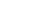 к проекту Постановления Правительства Республики Алтай«О внесении изменений в государственную программу Республики Алтай «Комплексное развитие сельских территорий»Принятие постановления Правительства Республики Алтай 
«О внесении изменений в государственную программу Республики Алтай «Комплексное развитие сельских территорий» не приведет к                    дополнительным расходам средств республиканского бюджета Республики Алтай.   _________________ПЕРЕЧЕНЬнормативных правовых актов Республики Алтай, подлежащих       признанию утратившими силу, приостановлению, изменениюили принятию в связи с принятием проекта постановления            Правительства Республики Алтай «О внесении изменений в             государственную программу Республики Алтай «Комплексное        развитие сельских территорий»Принятие проекта постановления Правительства Республики Алтай «Об утверждении государственной программы Республики Алтай «Комплексное развитие сельских территорий» не потребует внесения изменений или признании утратившими силу нормативных правовых актов Республики Алтай.Лист рассылки к проекту Постановления Правительства Республики Алтай «О внесении изменений в государственную программу Республики Алтай «Комплексное развитие сельских территорий»Министерство финансов Республики Алтай;Министерство экономического развития Республики Алтай;Министерство сельского хозяйства Республики Алтай;Министерство регионального развития Республики Алтай;Министерство здравоохранения Республики Алтай;Министерство образования и науки Республики Алтай;Министерство культуры Республики Алтай;Министерство труда, социального развития и занятости населения Республики Алтай;Комитет по физической культуре и спорту Республики Алтай;Комитет ветеринарии с Госветинспекцией Республики Алтай.